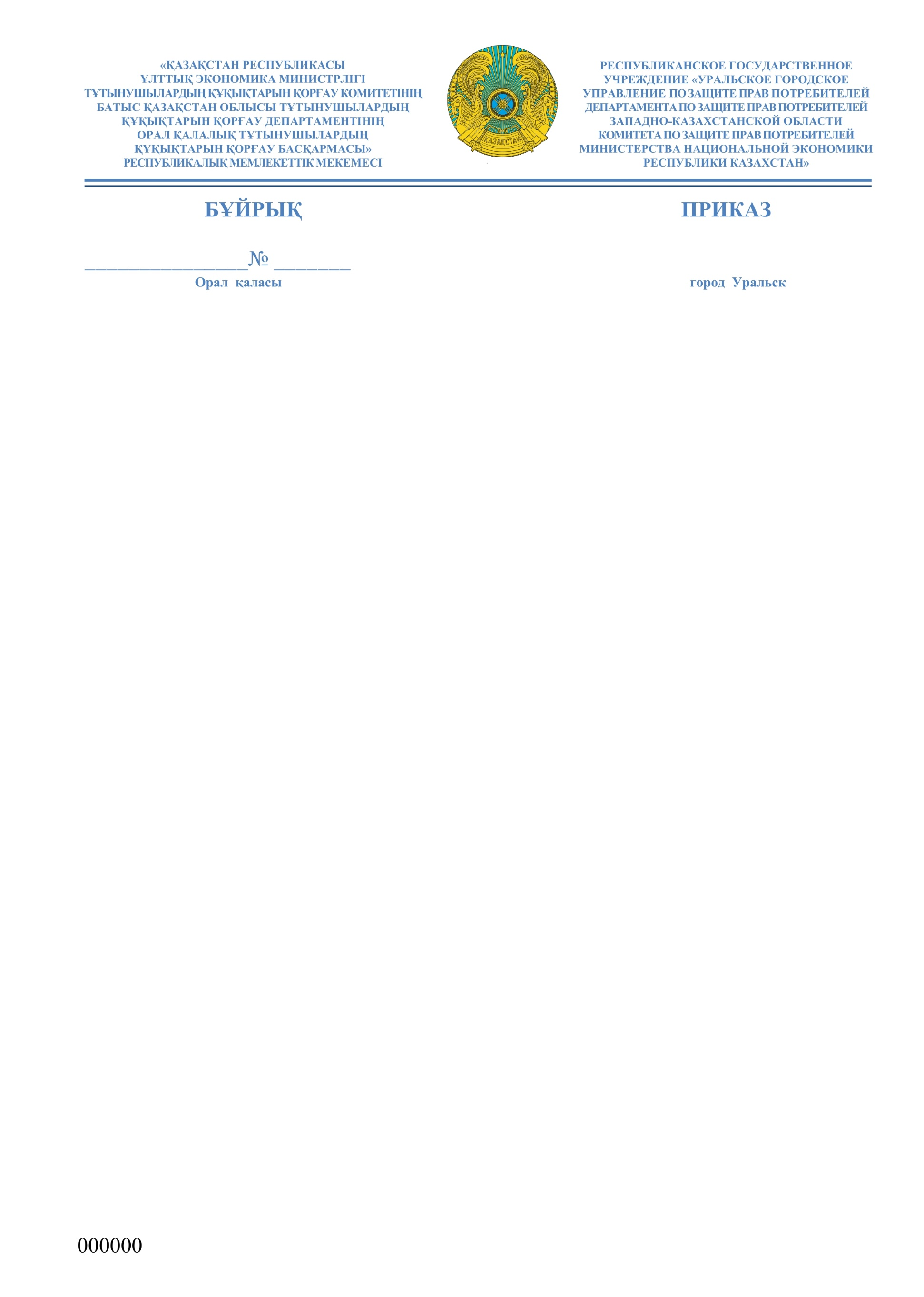        БАС МЕМЛЕКЕТТІК					 ГЛАВНЫЙ САНИТАРИЯЛЫҚ ДӘРІГЕРІ			ГОСУДАРСТВЕННЫЙ 								САНИТАРНЫЙ ВРАЧҚАУЛЫ  				ПОСТАНОВЛЕНИЕ11мая 2020 года_№ 14-ПГВр__                                                     Орал  қаласыгород  УральскО мерах по недопущениюраспространения коронавирусной инфекции (COVID-2019) на территории Западно-Казахстанской области 	Руководствуясь подпунктом 6) пункта 12 статьи 21, статьи 150 Кодекса Республики Казахстан «О здоровье народа и системе здравоохранения» от 18 сентября 2009 года №193-IV, статьей 65 Закона Республики Казахстан «О правовых актах» от 6 апреля 2016 года №480-V, Приказом Министра национальной экономики Республики Казахстан «Об утверждении Правил осуществления ограничительных мероприятий, в том числе карантина, на территории Республики Казахстан»от 20 марта 2015 года № 239, в целях защиты жизни, здоровья людей и недопущения распространения заболеваемости коронавирусной инфекцией (далее - КВИ) среди населения Западно-Казахстанской области (далее - ЗКО) и с учетом сложившейся эпидемиологической обстановки на территории Республики Казахстан, а также регистрации новых случаев КВИ на территории ЗКО, ПОСТАНОВЛЯЮ:Принять на территории Западно-Казахстанской области следующие меры:1.1. 	Ввести до 25 мая 2020 года режим карантина на территории Западно-Казахстанской области;1.2. Транзитные перевозки любых путей сообщений осуществлять без остановок на территории населенных пунктов районов/города Уральск Западно-Казахстанской области;1.3.	Запрет на въезд/выезд с территории Западно-Казахстанской области,  города Уральск и Бурлинского района, за исключением:  - жителей населенных пунктов районов/города Уральск Западно-Казахстанской области, ранее выехавших из населенных пунктов районов/города Уральск Западно-Казахстанской области, при их возвращении в населенные пункты районов/города Уральск Западно-Казахстанской области;           -  жителей других регионов, ранее въехавших в населенные пункты районов/ города Уральск Западно-Казахстанской области, при их выезде из населенных пунктов районов/города Уральск Западно-Казахстанской области;   - иностранцев, ранее въехавших на территорию Республики Казахстан для их выезда из страны, а также въезжающих воздушным транспортом с целью дальнейшего выезда из страны;  - граждан ЗКО, ранее выехавших на территорию иностранного государства, при их возвращении в ЗКО;   - граждан ЗКО, выезжающих за пределы Западно-Казахстанской области на лечение, при предъявлении разрешения заместителя руководителя управления здравоохранения Западно-Казахстанской области;   - персонала дипломатической службы страны и иностранных государств и членов их семей, а также членов делегаций иностранных государств и международных организаций, направляющихся в Республику Казахстан по приглашению Министерства иностранных дел Республики Казахстан;  - членов поездных и локомотивных бригад, а также лиц, участвующих в железнодорожных перевозочных процессах, экипажей воздушных, морских судов, водителей грузовых автотранспортных средств, осуществляющих международные перевозки грузов; -  иностранцев, являющихся членами семей граждан ЗКО (при условии подтверждения факта родственных связей – супруг (супруга), их родители и дети); -  жителей, проживающих в пригородных зонах/районах и работающих в городе Уральск либо проживающих в городе Уральск и работающих в районах от места жительства до места работы и обратно для тех организаций, деятельность которых включена в Список отраслей, утвержденный Оперативным Штабом и зарегистрированных на сайте http://www.STOPCOVID.KZ.»;- жителей, проживающих в городе Уральск/районе, но работающих в регионах, (въезд/выезд – по решению, руководителя рабочей группы района/города Уральск по предотвращению распространения коронавирусной инфекции (далее – РГ) и под его личную ответственность);  -  лиц и автотранспортных средств, осуществляющих грузовые перевозки; - лиц, следующих на похороны членов семьи и близких родственников (родители (родитель), дети, усыновители (удочерители), усыновленные (удочеренные), полнородные и неполнородные братья и сестры, дедушка, бабушка, внуки) при наличии подтверждающих документов, а также лица, сопровождающие к месту захоронения тела (прах) умерших членов семьи и близких родственников;- для посещения дачи (загородного дома);1.4. Жителям районов/города Уральск Западно-Казахстанской области:	- разрешается свободно выходить из мест проживания с целью прогулок, посещения площадей, скверов, набережных (без посещения развлекательных объектов),а также в иных случаях, с обязательным соблюдением социальной дистанции не менее 2 метров;- запрещено посещать родственников, знакомых, соседей, коллег и т.д.;	1.5. Приостановить деятельность всех организаций и предприятий (независимо от форм собственности) за исключением Списка разрешенных видов деятельности для организаций,которые не подлежат временному закрытию, указанных в приложении к настоящемупостановлению и зарегистрированных на сайте http://www.STOPCOVID.KZ.».Предприятия и организации могут быть включены в данный список либо исключены из данного списка по решению Оперативного штаба области по ходатайству акимов районов и города Уральск либо по решению вышестоящих центральных государственных органов.О принятом решении оперативного штаба области организации и предприятиябудут уведомлены путем sms-сообщений через сайт http://www.STOPCOVID.KZ.».	1.6.    Изменение графика работы общественного транспорта;	Общественный транспорт будет действовать в рамках ограниченного режима с 06:00 часов до 20:00 часов с соблюдением всех санитарно-эпидемиологических норм.	Заполняемость общественного транспорта должна быть строго по посадочным местам.	Общественный транспорт должен быть обеспечен антисептическими средствами, допуск в общественный транспорт разрешен только в средствах индивидуальной защиты (медицинских масках, перчатках).	Заполняемость легкового транспорта такси должна быть (не более 3-х человек). Легковой транспорт должен быть обеспечен средствами индивидуальной защиты (медицинскими масками, перчатками) и антисептиками.	1.7.   Перевод на особый режим работников определенных организаций и предприятий села/ поселка/ города;	Для работников медицинских учреждений, Департамента контроля качества и безопасности товаров и услуг Западно-Казахстанской области (далее ДККБТУ) и его территориальных управлений, Департамента чрезвычайных ситуаций ЗКО (далее ДЧС) и его территориальных подразделений должен быть выделен транспорт;	Акимами районов и города Уральск ЗКО будут разработаны маршруты для транспортировки от места размещения/проживания до места работы и обратно с соблюдением всех санитарно-эпидемиологических норм.	1.8. Осуществление масштабной текущей дезинфекции городов Уральск и Аксай, населенных пунктов районов ЗКО:	Текущая дезинфекция предусматривает обработку следующих территорий/ частоту обработки:	- лечебные учреждения с содержанием под карантин – 2 раза в неделю во вторник и субботу;	- продовольственные рынки – ежедневно;	- тротуары, остановочные павильоны, площади, парки, скверы, контейнерные площадки – ежедневно	- здания государственных учреждении и иных организации, чье функционирование не приостановлено - один раз в неделю;	- подъезды и дворовые территории жилых кварталов– по графику и под руководством отдела жилищной коммунального хозяйства, пассажирского транспорта и автомобильных дорог города Уральск/ районов.	Текущая дезинфекция проводится специальными Дез.отрядами, процедура согласована со всеми вовлеченными службами (ДККБТУ, Управлением здравоохранения, акиматамиг.Уральск и районов).	Рекомендуется во время проведения дезинфекции не выходить на улицу в течение 5 часов после обработки во избежание последствий для здоровья.	Заблаговременная коммуникация с населением (СМИ, социальные медиа, баннеры, листовки в подъездах) будет осуществляться отделом внутренней политики города/ районов и аппаратами акимов сельских, поселковых округов, города и районов.	Продолжительность карантина определяется в зависимости от инкубационного периода вируса COVID-19 (инкубационный период составляет 14 дней) с момента изоляции последнего больного и завершения дезинфекционных мероприятий в очаге заражения.	2.  Департаменту полиции ЗКО:в целях недопущения нахождения граждан в парках и на развлекательных объектах организовать патрулирование по соблюдению введенных ограничений;обеспечить полное оцепление карантинной зоны, пресечь возможность проникновения в город пешком;широко освещать данные факты в СМИ в профилактических целях;усилить меры по патрулированию общественных пространств, их освещению и оснащению видеонаблюдением;мобилизовать весь состав полиции, перераспределив при необходимости силы других направлений;разработать алгоритм по обеспечению законности, правопорядка и борьбы с преступностью, отправления правосудия;взять на особый контроль работу по пресечению слухов и провокационной информации. Любые попытки распространения таких сведений должны жестко пресекаться, авторов нужно выявлять и наказывать.Управлению здравоохранения ЗКО:ограничить посещение больными с хроническими заболеваниями организаций, оказывающих первичную медико-санитарную помощь, организовав их медицинское обеспечение на дому. Обеспечить работу данных организаций только для больных с острыми заболеваниями;изучить обеспеченность лекарственными средствами в зависимости от различных сценариев развития пандемии, в том числе самых пессимистических.	4. Управлению предпринимательства и индустриально-инновационного развития совместно с Управлением энергетики и жилищно-коммунального хозяйства, а также акимам города Уральск и районов незамедлительно: в течение суток провести разъяснительные работы  с руководителями хозяйствующих субъектов, торговых объектов, коммунальных служб и иных организаций об усилении ограничений на въезд и выезд из зоны карантина. организовать системную работу по очередям в продовольственных отделах;обеспечить размещение «Дорожной разметки» - полосы движения и линии дистанции через 2 метра перед всеми кассами в магазинах, супермаркетах и торговых домах города;организовать во всех автобусах объявления о необходимости обработки рук антисептическими средствами и ношение индивидуальных средств защиты.	5. Управлению внутренней политики совместно сакимами города Уральск и районов: провести массированное информирование населения о дополнительно принятых ограничительных мерах посредством СМИ и социальных сетей;разработать памятки для населения о дополнительно принятых ограничительных мерах карантина, в том числе инструкции для граждан о соблюдении мер предосторожности, правил поведения на улицах  в период карантина с указанием всех необходимых контактов экстренных и аварийных служб;обеспечить единую координацию и централизацию работы СМИ  с учетом меняющейся ситуации и роста количества заболевших.	6. Департаменту по чрезвычайным ситуациям ЗКО совместно с акимами города Уральска и районов в целях информирования населения о дополнительно принятых ограничительных мерах, задействовать городскую систему оповещения, а также голосового оповещения дикторами через громкоговорители.	7. Всем территориальным государственным органам и подведомственным им организациям, юридическим лицам (независимо от форм собственности), индивидуальным предпринимателям:сократить рабочий день на 2 (два) часа;обеспечить безопасность своих сотрудников и клиентов, принимая меры предосторожности, такие как:раздача перчаток и одноразовых масок сотрудникам;влажная уборка и дезинфекция помещения не менее 2 раз в день;на входе и выходе из магазинов, аптек, медицинских учреждениях и других организациях установить санитайзеры; строго следовать ограничению по количеству человек внутри помещений – не более 1 человека на 20 квадратных метров;одномоментный вход в продуктовые магазины и аптеки у дома не более 2-х человек;контроль соблюдения дистанции не менее 2 метров между людьми внутри и снаружи помещений;контроль соблюдения ограничения до 5 человек в очередях внутри и снаружи помещений;запрет на доступ в помещение без средств индивидуальной защиты (без медицинских масок).	8. Считать утратившими силу следующие Постановления Главного государственного санитарного врача ЗКО:- «О мерах по недопущению распространения коронавирусной инфекции (COVID-2019) на территории Западно-Казахстанской области» от 30 апреля 2020 года №11-ПГВр;- «О внесении изменений и дополнений в постановление Главного государственного санитарного врача Западно-Казахстанской области от 30 апреля 2020 года №11-ПГВр «О мерах по недопущению распространения коронавирусной инфекции (COVID-2019) на территории Западно-Казахстанской области» от 8 мая 2020 года № 12-ПГВр;-«О внесении изменений и дополнений в постановление Главного государственного санитарного врача Западно-Казахстанской области от 30 апреля 2020 года №11-ПГВр «О мерах по недопущению распространения коронавирусной инфекции (COVID-2019) на территории Западно-Казахстанской области»от 10 мая 2020 года № 13-ПГВр;	9. Контроль за исполнением настоящего решения возложить на заместителя руководителя Департамента Мустаева Н.Е.	10. Настоящее постановление вступает с момента подписания.Главный Государственный санитарный врачЗападно-Казахстанской области							М.Арыспаев